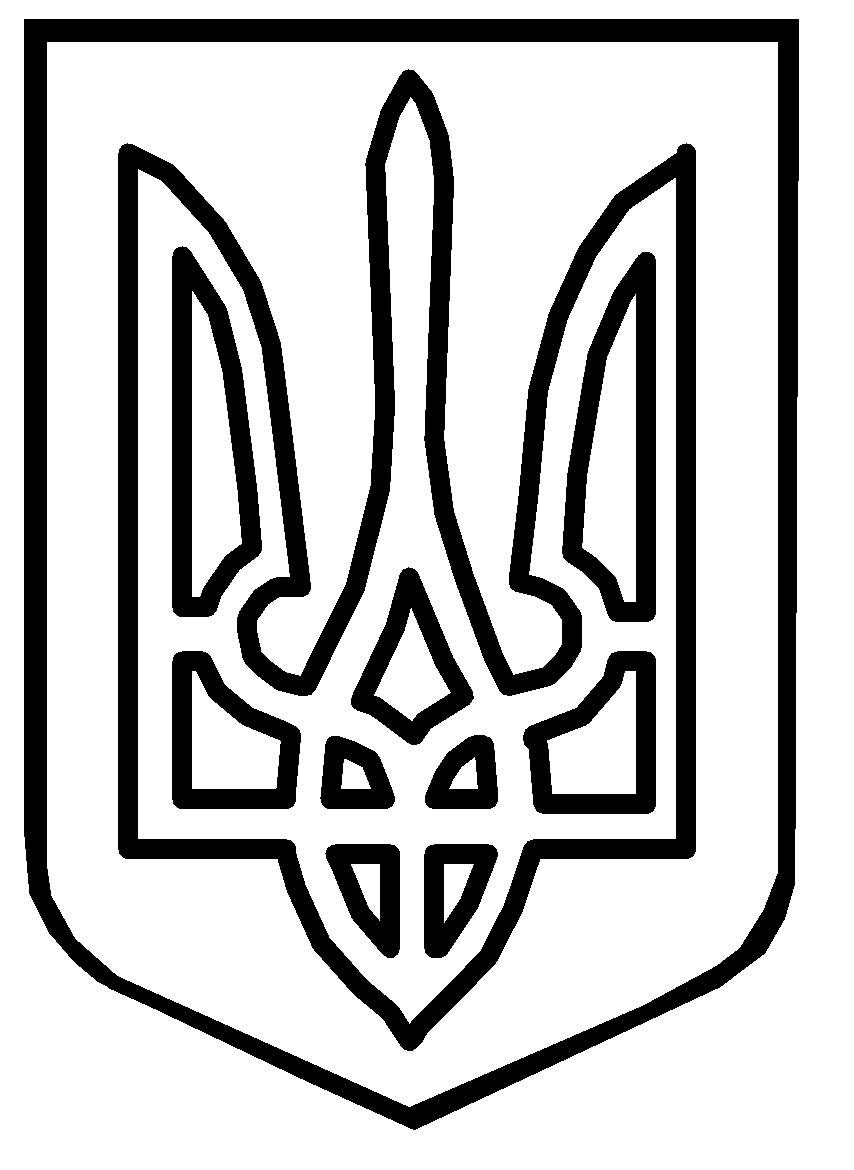 УКРАЇНА                 ЧЕЧЕЛЬНИЦЬКА РАЙОННА ДЕРЖАВНА АДМІНІСТРАЦІЯВІННИЦЬКОЇ ОБЛАСТІРОЗПОРЯДЖЕННЯПро зміну складу районної міжвідомчої ради з  питань сім’ї, ґендерної рівності, запобіганню домашнього насильства та протидії торгівлі людьми.Відповідно до постанови Кабінету Міністрів України від 05 вересня 2007 року «1087 «Про консультативно-дорадчі органи з питань сім’ї, гендерної рівності, демографічного розвитку, запобіганню насильству в сім’ї та протидії торгівлі людьми», розпорядження  голови районної державної адміністрації від 12 березня 2018 року № 100 «Про районну міжвідомчу раду з питань сім’ї, ґендерної рівності, запобіганню домашнього насильства та протидії торгівлі людьми»:1. Змінити склад районної міжвідомчої ради з  питань сім’ї, ґендерної рівності, запобіганню домашнього насильства та протидії торгівлі людьми, а саме:виключити зі складу заступника начальника управління праці та соціального захисту населення Якимчук Валентину Анатоліївну та включити головного спеціаліста управління праці та соціального захисту населення Кущинського Миколу Олександровича, секретар комісії;виключити провідного спеціаліста сектору молоді і спорту райдержадміністрації Голованя Віталія Мелетійовича;виключити Онуфрієнко Наталію Вікторівну та включити Косаківського Володимира Івановича начальника Чечельницького бюро правової допомоги.2. Контроль за виконанням цього розпорядження покласти на заступника голови райдержадміністрації  О.Беседу.     Голова районної державноїадміністрації                                                                                 С.Пустовий                            О. Атаманенко                             Н. Никитюк                            О. Беседа                             О. Тимофієва12. 10. 2018 року         № 377